2015生物医药（上海）专场招聘会2015 Shanghai Biomedical Special Job Fair邀请函各生物医药企业招聘负责人：您好！优秀专业人才是企业发展的第一资源，为满足生物医药企业对招聘人才的高效精准匹配的要求，有效提高招聘效率和效应，上海聚科生物园区特联合上海知见商务咨询有限公司举办“2015生物医药（上海）专场招聘会”，诚邀各生物医药企业报名参加！为了吸引更多的求职者到场，请将此信息分享到朋友圈。指导单位 上海市人才服务中心                   上海市徐汇区人才服务中心主办单位上海聚科生物园区有限责任公司         上海知见商务咨询有限公司支持单位徐汇区生物医药协会                   中国科学院研究生处     华东理工大学上海漕河泾新兴技术开发区发展总公司   复旦大学               华东师范大学复旦枫林科技园                       上海交通大学           上海师范大学上海华东理工科技园                   上海大学               东华大学上海海洋大学                         上海应用技术学院       上海中医药大学等一、时间：2015年11月22日（周日） 9:30-13:30 二、地点：上海人才大厦3楼（闸北区梅园路77号，近恒通路）三、交通：地铁一号线（汉中路站2号出口对面）、64、801、927、723、710、741、573、13、41、502、510、63、722等四、招聘对象：高校应届毕业生及广大社会求职者、生物医药行业中高端人才五、参会对象：上海及长三角周边生物制药、原料药、制药设备、医药流通、生物技术、CRO、医疗医械、科学仪器、医学科研等行业相关的企事业单位六、参会可选方案￭方案一：招聘会标准展位￭方案二：VIP高级人才交流会￭凡参会单位，可享用工作午餐、饮用水各2份，同时享有以下增值服务。参会材料2份；上海人才热线免费提供1个月的企业招聘岗位信息在线发布；现场参会手册发布招聘信息；提供徐汇区生物医药协会免费入会资格；提供生物医药人才培养课程1人次。七、报名方式1、请登录www.jkbp.com（上海聚科生物园区官网）点击活动页面中【企业报名】按钮，下载《用人单位参会回执》，填写后进行在线报名（上传回执）。2、收到邮件者，请填写附件《用人单位参会回执》，回复至info@jkbp.com。招聘会服务热线：王海裔                          VIP服务热线：曾继宏T:021-54489815*615                              T:021-33199021M:15316237937                                  M:18621796230E:info@jkbp.com                                 E:zhaopin@zuijob.com￭历届招聘会现场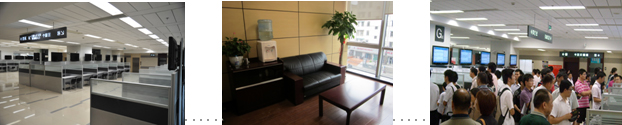 场馆布局                      VIP室                     招聘会现场￭主办方介绍上海知见商务咨询有限公司知见招聘致力于生物医药人才的成长，专注于解决生物医药企业发展过程中遇到的人才问题。凭借其专业背景、垂直行业资源等优势，提供结果导向人才招聘服务、人才招聘会活动。服务于众多生物医药企业，取得了客户的一致认可。附件：《用人单位参会回执》上海聚科生物园区有限责任公司上海知见商务咨询有限公司2015年10月20日用人单位参会回执填表日期： 2015年   月   日附件2：企业营业执照副本（加盖公章）注：为更好做好本次招聘会的后续服务工作，若贵单位有意向参加本次招聘会，请于11月10日前将参会回执WORD版联同营业执照副本上传至报名网页链接www.jkbp.com（咨询服务热线：021-54489815*615）。展位数服务内容服务特色80个标展1个（1.7*1.5米）1张洽谈桌，2把椅子每展位配液晶显示屏1个专业性：招聘单位、求职者均来自生物医药行业正规性：正规招聘会会场配备，宣传、影响范围广VIP洽谈室服务内容服务特色10间1、独立VIP洽谈室1间2、定向推荐优质中高级人才应聘者3、按需为用人单位匹配人才简历4、招聘助理VIP服务5、线上线下发布企业LOGO及招聘信息私密性：独立VIP洽谈室，封闭式会谈，配备专门候场区高效性：提前定向邀约面试候选人，吸引中高端人才单位名称（发票抬头）（发票抬头）（发票抬头）（发票抬头）组织机构代码证单位地址企业规模□1-50人   □50-100人    □100-200人    □200人以上□1-50人   □50-100人    □100-200人    □200人以上□1-50人   □50-100人    □100-200人    □200人以上□1-50人   □50-100人    □100-200人    □200人以上会务联系人职务职务联系电话E-mailE-mail场次选择□ 招聘会□  VIP中高级人才交流会□ 招聘会□  VIP中高级人才交流会□ 招聘会□  VIP中高级人才交流会□ 招聘会□  VIP中高级人才交流会公司简介（100字左右）（100字左右）（100字左右）（100字左右）序号职位名称职位名称职位描述1、岗位需求、描述；2、人数；3、其他职位描述1、岗位需求、描述；2、人数；3、其他12（以下可扩展）（以下可扩展）